Donación de leche maternaSi tiene usted más leche de la que su bebé puede tomar, puede donarla para alimentar a prematuros y lactantes hospitalizados, cuyas madres no pueden producir leche.La leche humana (de madre donante) es la opción excelente para alimentar a los lactantes nacidos prematuros y aquellos con enfermedades graves que estén hospitalizados.¿Quién puede ser donante de leche?Puede donar cualquier mujer sana que esté amamantando a su hijo, lleve un estilo de vida saludable y, además, quiera donar parte de su leche, de forma voluntaria y altruista.La donación puede comenzar a las 3-4 semanas del parto, cuando esté bien establecida la lactancia. La donación no perjudica a su bebé. Se puede donar cualquier cantidad de leche, lo que pueda.No se puede donar si: consume tóxicos (tabaco, alcohol, cafeína en exceso, drogas), toma ciertos medicamentos y productos de parafarmacia y herboristerías, padece determinadas enfermedades o si ha recibido transfusiones sanguíneas recientemente.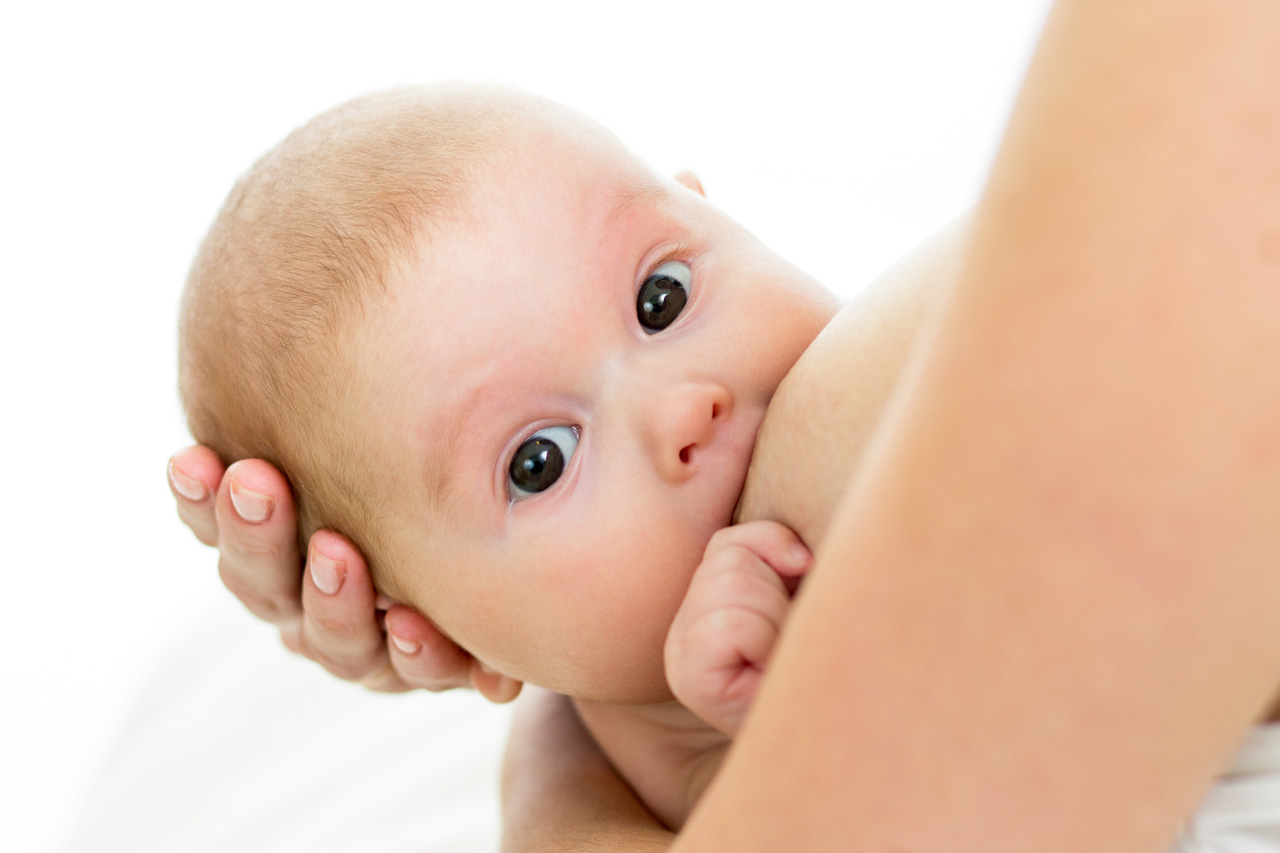 ¿Cómo se hace? Póngase en contacto con los bancos de leche materna. Allí le indicarán cómo hacerlo y le darán toda la información necesaria.¿Es segura la leche humana donada?Sí, porque se seleccionan las donantes con criterios rigurosos, se pasteuriza la leche y se analiza para garantizar su calidad.¿Dónde se puede donar leche humana en Madrid?La donación de leche humana está avalada por entidades internacionales y profesionales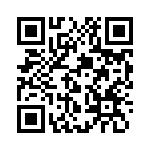 La OMS, UNICEF, el Ministerio de Sanidad, la Consejería de Sanidad madrileña y, en general, los profesionales: pediatras, médicos de familia, matronas y enfermeras avalan la donación de leche humana como un acto de solidaridad que salva vidas.¡Donar leche salva vidas!Más información:  www.madrid.org/hospital12octubre/bancodelecheBanco Regional de Leche Materna (BRLM) Aladina MGUHospital Materno-Infantil 12 de Octubre, Madrid (Avda. Córdoba, s/n)(Edificio Materno-Infantil, planta baja, Servicio de Neonatología)Banco Regional de Leche Materna (BRLM) Aladina MGUHospital Materno-Infantil 12 de Octubre, Madrid (Avda. Córdoba, s/n)(Edificio Materno-Infantil, planta baja, Servicio de Neonatología)Banco Regional de Leche Materna (BRLM) Aladina MGUHospital Materno-Infantil 12 de Octubre, Madrid (Avda. Córdoba, s/n)(Edificio Materno-Infantil, planta baja, Servicio de Neonatología)Teléfonos: 91-390-88-11 y  91-390-81-98 ● Correo electrónico: bancodeleche.hdoc@salud.madrid.orgHorario: de lunes a viernes de  17 horas (otros días, previa cita telefónica)Aparcamiento gratuito 1 horas, zona helipuertoTeléfonos: 91-390-88-11 y  91-390-81-98 ● Correo electrónico: bancodeleche.hdoc@salud.madrid.orgHorario: de lunes a viernes de  17 horas (otros días, previa cita telefónica)Aparcamiento gratuito 1 horas, zona helipuertoTeléfonos: 91-390-88-11 y  91-390-81-98 ● Correo electrónico: bancodeleche.hdoc@salud.madrid.orgHorario: de lunes a viernes de  17 horas (otros días, previa cita telefónica)Aparcamiento gratuito 1 horas, zona helipuertoCentros asociados al BRLM para la entrega de leche (madres ya inscritas en el BRLM del Hosp.  12 de Octubre)Centros asociados al BRLM para la entrega de leche (madres ya inscritas en el BRLM del Hosp.  12 de Octubre)Centros asociados al BRLM para la entrega de leche (madres ya inscritas en el BRLM del Hosp.  12 de Octubre)Hospital Severo Ochoa, Leganés  (planta 1A, Servicio de Pediatría, Neonatología)Horario: Lunes a viernes (no festivos) de  17 horas 91-481-84-68 / 91-481-84-00 ext. 8144 y busca del neonatos 5050/5049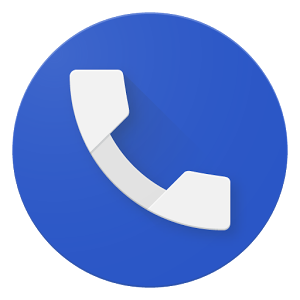  bancoleche.hsvo@salud.madrid.orgAparcamiento en zona reservadaHospital Infantil La Paz, Madrid  (2.ª planta, Unidad de Lactodietética)Horario: Lunes, miércoles y viernes de  16 horas; martes y jueves de  18 h. Sábados y festivos, previa cita. 648-222-541 bancoleche.hulp@salud.madrid.org Aparcamiento gratuito 1 horaHospital Puerta de Hierro, Majadahonda(zona hospitalización, planta 2.ª, final del pasillo 2F, Unidad Neonatal)Horario : Lunes a viernes (no festivos) 10 a 17 horas (otro horario previa cita) 911-916-839 / 676-468-304 bancoleche.huph@salud.madrid.orgAparcamiento gratuito 1 hora